TINJAUAN HUKUM ISLAM TERHADAP PERUBAHAN SISTEM BAGI HASIL PADA USAHA BARBER SHOP (Studi Kasus di Prisai Ali, Kota Serang)SKRIPSIDiajukan untuk Memperoleh Gelar Sarjana Hukum (S.H.) pada Jurusan Hukum Ekonomi SyariahFakultas Syariah Universitas Islam NegeriSultan Maulana Hasanuddin Banten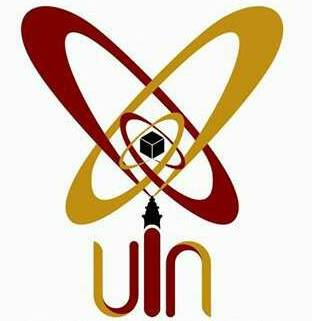 Oleh:LAELA PAJRIANIM: 141300787FAKULTAS SYARIAHUNIVERSITAS ISLAM NEGERISULTAN MAULANA HASANUDDIN BANTEN2018 M / 1440 H